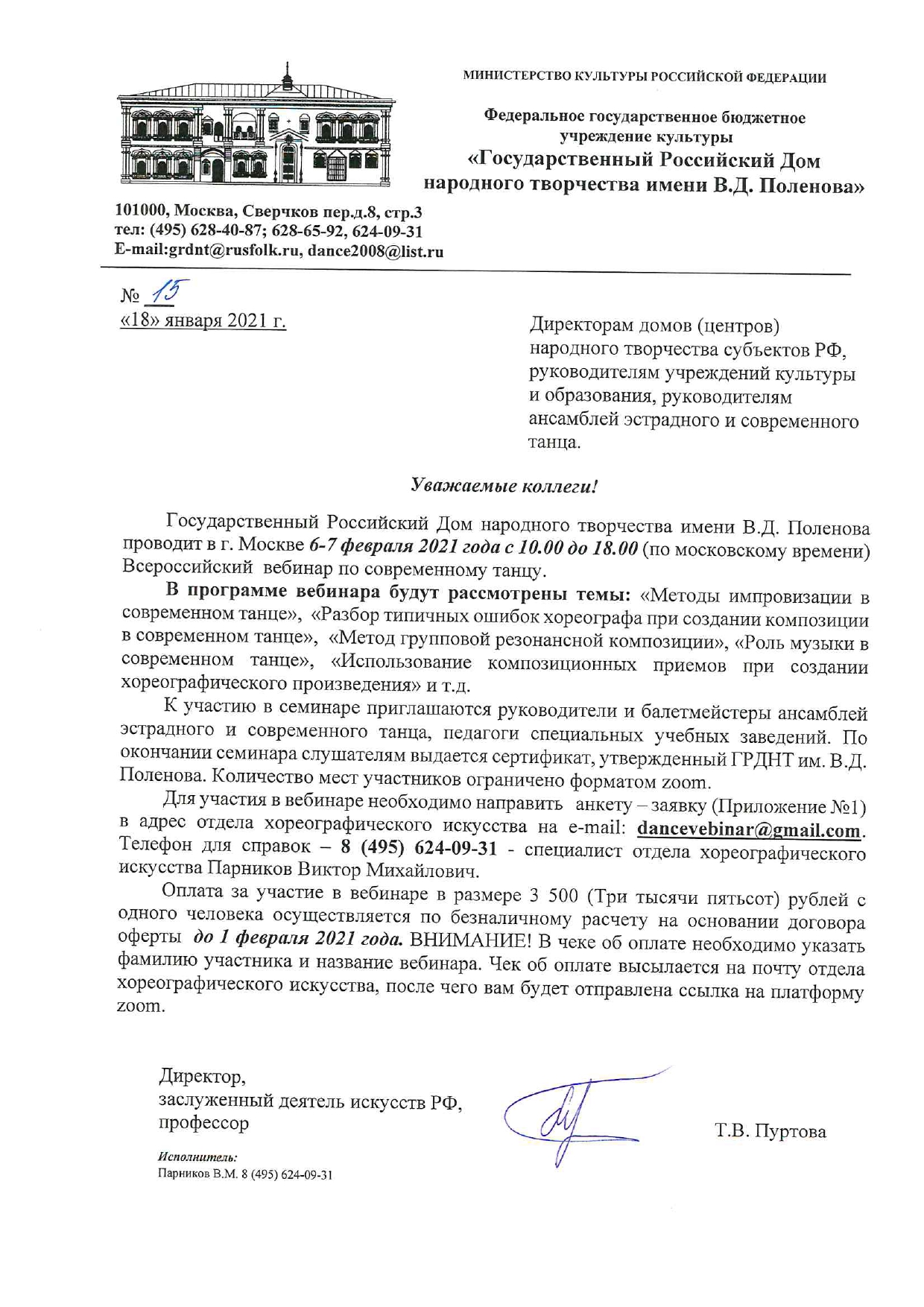 ПРИЛОЖЕНИЕ №1АНКЕТА-ЗАЯВКА на участие во  Всероссийском  вебинаре по современному танцу6-7 февраля 2021 года.В заявке обязательно указывать почтовый индекс, код города,№ факса, № телефона и e-mailДата «       »          2021  г.ВНИМАНИЕ!!! В лицевом счете "У" - заглавная русская!!!Обязательно в "Назначении платежа" и в поле "Реквизиты налоговых платежей" укажите КБК 00000000000000000130В графе Плательщик – указать фамилию УЧАСТНИКА Вебинара.Адрес: 101000, г.Москва, Сверчков переулок, д.8, стр.3ИНН 7701021682КПП 770101001Наименование Банка получателя: ГУ БАНКА РОССИИ ПО ЦФО//УФК ПО Г.МОСКВЕ г. Москва БИК 004525988р/с 03214643000000017300к/с 40102810545370000003ОКТМО 45375000Наименование получателя: УФК по г.Москве(ГРДНТ им. В.Д. Поленова, л/с 20736У93900)1Территория(субъект РФ, город)2Ф.И.О. (полностью)3Дата рождения 4Адрес прописки(с индексом)5Телефон, e-mail (личные)6Место работы (индекс, адрес, телефон, факс,  e-mail)7Должность8Образование (что и когда закончили)9Наличие коллектива и его жанр Платеж  Получатель: УФК по г. Москве (ГРДНТ им. В.Д. Поленова, л/с 20736У93900)     КПП:770101001   ИНН: 7701021682      P/сч.: 03214643000000017300     Банк получателя:   ГУ БАНКА РОССИИ ПО ЦФО//УФК ПО Г.МОСКВЕ г.Москва  БИК: 044525000   К/сч.: 40102810545370000003   Код  ОКТМО: 45375000        Код бюджетной классификации (КБК): 00000000000000000130    Назначение платежа: КБК 00000000000000000130  Всероссийский  вебинар по современному танцу   Плательщик: ______________________________________________________    Адрес плательщика: ________________________________________________     ИНН плательщика: ____________      № л/сч. плательщика:______________       Сумма: __3500__ руб.  _00_ коп.   Сумма оплаты услуг банка: ______ руб. __ коп.

Подпись:________________________ Дата: "___ " _________  20___ г.  Квитанция  Получатель: УФК по г. Москве (ГРДНТ им. В.Д. Поленова, л/с 20736У93900)     КПП:770101001   ИНН: 7701021682      P/сч.: 03214643000000017300     Банк получателя:   ГУ БАНКА РОССИИ ПО ЦФО//УФК ПО Г.МОСКВЕ г.Москва  БИК: 044525000   К/сч.: 40102810545370000003   Код  ОКТМО: 45375000        Код бюджетной классификации (КБК): 00000000000000000130    Назначение платежа: КБК 00000000000000000130  Всероссийский  вебинар по современному танцу   Плательщик: ______________________________________________________    Адрес плательщика: ________________________________________________     ИНН плательщика: ____________      № л/сч. плательщика:______________       Сумма: __3500__ руб.  _00_ коп.   Сумма оплаты услуг банка: ______ руб. __ коп.

Подпись:________________________ Дата: "___ " _________  20___ г.